24 мая 2022 года № 6/124О присвоении звания «Почетный гражданин Комсомольского района Чувашской Республики» Апракову Гарифу Гельметдиновичу.Рассмотрев представленные материалы, Собрание депутатов Комсомольского района Чувашской Республики   р е ш и л о:За добросовестный труд, требовательность к себе и подчиненным, широкий кругозор и несистемный подход, доброжелательный и приветливый характер, простоту и скромность, активную жизненную позицию и активное участие в общественной жизни Комсомольского района присвоить руководителю Колхоза «Алга» Апракову Гарифу Гельметдиновичу звание «Почетный гражданин Комсомольского района Чувашской Республики».Заместитель председателя Собрания депутатов Комсомольского района  Чувашской Республики                                                                       Г.Ф. Волков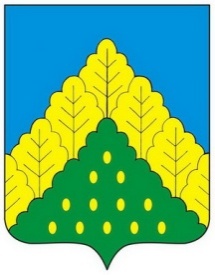 ЧĂВАШ РЕСПУБЛИКИНКОМСОМОЛЬСКИ РАЙОНĔНДЕПУТАТСЕН ПУХĂВĔЙЫШĂНУСОБРАНИЕ ДЕПУТАТОВКОМСОМОЛЬСКОГО РАЙОНАЧУВАШСКОЙ РЕСПУБЛИКИРЕШЕНИЕ